EXECUTIVE SUMMARY TEMPLATE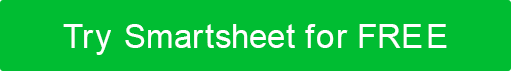 PRODUCT NAMEDESCRIPTIONTARGET AUDIENCEDistinguishing CharacteristicsTARGET AUDIENCESpending HabitsTARGET AUDIENCERelationship To ProductTARGET AUDIENCEAccess ChannelsTHE PRODUCTValue And CredibilityTHE PRODUCTCompetitive AdvantageTHE PRODUCTCreative OutlookTHE PRODUCTKeywordsSTRATEGY + OBJECTIVESGoal StatementSTRATEGY + OBJECTIVESTask 1STRATEGY + OBJECTIVESTask 2STRATEGY + OBJECTIVESTask 3BUDGETOverviewBUDGETProjected CostACTION TIMELINETodayACTION TIMELINENext WeekACTION TIMELINENext MonthDISCLAIMERAny articles, templates, or information provided by Smartsheet on the website are for reference only. While we strive to keep the information up to date and correct, we make no representations or warranties of any kind, express or implied, about the completeness, accuracy, reliability, suitability, or availability with respect to the website or the information, articles, templates, or related graphics contained on the website. Any reliance you place on such information is therefore strictly at your own risk.